ГРАФИК ПРОМЕЖУТОЧНОЙ И ИТОГОВОЙ АТТЕСТАЦИИв области  музыкального искусства «народные инструменты», «струнные инструменты», «духовые инструменты» (по дополнительным предпрофессиональным общеобразовательным программам)ГРАФИК ПРОМЕЖУТОЧНОЙ И ИТОГОВОЙ АТТЕСТАЦИИв области  музыкального искусства «народные инструменты», «струнные инструменты», «духовые инструменты» (по дополнительным общеразвивающим общеобразовательным программам)ГРАФИК ЗАЧЕТОВ И ЭКЗАМЕНОВ по учебным предметам  «Народные, струнные, духовые  инструменты» (по дополнительным образовательным программам)Муниципальное бюджетное учреждение дополнительного образования 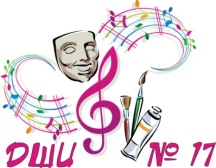                  «ДЕТСКАЯ ШКОЛА ИСКУССТВ № 17»городского округа Самара                                          УТВЕРЖДАЮ                                 Директор ДШИ №17 ____________________ И.А.Балашова«____»____________________ 20___г.Класс (ПП)Предмет, инструментПериодФормаСодержание1Специальность,АккордеонДомраБалалайкаФлейтаГитара СкрипкаОктябрь Контрольный урок1-2 пьесы1Специальность,АккордеонДомраБалалайкаФлейтаГитара СкрипкаДекабрь Зачет 2 пьесы1Специальность,АккордеонДомраБалалайкаФлейтаГитара СкрипкаАпрельПереводной экзамен3 пьесы2-4Специальность,АккордеонДомраБалалайкаФлейтаГитара СкрипкаОктябрьКонтрольный урок1-2 пьесы2-4Специальность,АккордеонДомраБалалайкаФлейтаГитара СкрипкаДекабрь Академический зачет 2 пьесы2-4Специальность,АккордеонДомраБалалайкаФлейтаГитара СкрипкаЯнварьТехнический зачет1 гамма1 этюдтермины2-4Специальность,АккордеонДомраБалалайкаФлейтаГитара СкрипкаАпрельПереводной экзамен3 пьесы:-Пьеса Зарубежного или русского классика;-Обработка народной песни;-Оригинальное произведение2-4Специальность,СкрипкаАпрельПереводной экзаменКрупная форма и пьеса или 3 пьесы4Ансамбль,АккордеонДомраБалалайкаФлейтаГитара СкрипкаДекабрьКонтрольный урок 1 пьеса4АпрельЗачёт (разрешено в форме концертного выступления)1 пьеса1-3 СольфеджиоВ конце каждой четвертиКонтрольный урокСлуховой анализПисьменное тестирование по пройденному материалу4СольфеджиоВ конце 1, 2, 3 четвертиКонтрольный урокСлуховой анализПисьменное тестирование по пройденному материалу4Сольфеджиов конце учебного годаЭкзамен Билеты устноПисьменная работаДиктантОпределение на слух1-3 Слушание музыкиI и II полугодиеКонтрольный урокОпределение на слух музыкальных фрагментовКроссворды по пройденным темам4 Музыкальная литератураВ конце каждой четвертиКонтрольный урокМузыкальная викторинаИтоговая письменная работа1-4 Хоровой классв конце учебного годаЗачёт – академический концерт2  разнохарактерных произведения1-4 Вокальный ансамбльI и II полугодиеЗачёт2  разнохарактерных разностилевых произведенияКласс (ОР)Предмет,инструментПериодФормаСодержание1-4Специальность, АккордеонДомраБалалайкаФлейтаГитара СкрипкаДекабрьЗачет 2 пьесы1-3Специальность, АккордеонДомраБалалайкаФлейтаГитара СкрипкаАпрельЗачет2 пьесы4Специальность, АккордеонДомраБалалайкаФлейтаГитара СкрипкаМайВыпускной экзамен3 пьесы1-3 СольфеджиоВ конце каждой четвертиКонтрольный урокСлуховой анализПисьменное тестирование по пройденному материалу4СольфеджиоВ конце 1, 2, 3 четвертиКонтрольный урокСлуховой анализПисьменное тестирование по пройденному материалу4Сольфеджиов конце учебного годаЭкзамен Билеты устноПисьменная работаДиктантОпределение на слух1-3 Слушание музыкиI и II полугодиеКонтрольный урокОпределение на слух музыкальных фрагментовКроссворды по пройденным темам4 Музыкальная литератураВ конце каждой четвертиКонтрольный урокМузыкальная викторинаИтоговая письменная работа1-4 Хоровой классв конце учебного годаЗачёт – академический концерт2  разнохарактерных произведенияКласс Инструмент Сроки ФормаСодержание5-6 классАккордеонДомра БалалайкаФлейтаГитара  Ноябрь-декабрь Зачет Два разнохарактерных произведения5-6 классСкрипкаНоябрь-декабрь Зачет 2 пьесы7 классАккордеонДомра БалалайкаФлейтаГитара Декабрь 1-е прослушивание- Полифония или концерт (для  флейты) - Обработка народной темы 7 классСкрипкаДекабрь 1-е прослушивание-Крупная форма5 - 6 классАккордеонДомра БалалайкаФлейтаГитара СкрипкаЯнварьТехнический зачет- Этюд- Гаммы- Чтение с листа- Терминология 7 классАккордеонДомра БалалайкаФлейтаГитара Апрель 2-е прослушивание- Этюд - Пьеса - Крупная форма7 классСкрипкаАпрель 2-е прослушивание- 2 пьесы - Крупная форма5 – 6 классАккордеонДомра БалалайкаФлейтаГитара Апрель Переводной экзамен- Полифония или крупная форма- обработка народной песни - оригинальное произведение5 – 6 классСкрипкаАпрель Переводной экзаменКрупная форма и пьеса или 3 пьесы7 классАккордеонДомра БалалайкаФлейтаГитара Май Государственный выпускной экзамен- Полифония или концерт (для скрипки и флейты) - Крупная форма (для домры, балалайки, аккордеона и баяна)- Пьеса зарубежной или русской классики - Обработка народной темы  7 классСкрипкаМай Государственный выпускной экзаменКрупная форма и2 пьесы5СольфеджиоВ конце 1, 2, 3 четвертиКонтрольный урокВ соответствии с программой5СольфеджиоВ конце учебного годаПереводной экзаменПисьменная работаБилеты устно5СольфеджиоВ конце учебного годаВыпускной экзаменПисьменная работаБилеты устно6СольфеджиоВ конце каждой четвертиКонтрольный урокВ соответствии с программой7СольфеджиоВ конце 1, 2, 3 четвертиКонтрольный урокВ соответствии с программой7СольфеджиоВ конце учебного годаВыпускной экзаменПисьменно (диктант «Пазлы», общая письм. работа, тесты, определ. на слух)Устно (чтение с листа 1-2х-голосие, ритм со словами, гармонизация мелодии, дополнительно – пение гамм)5, 6МузыкальнаялитератураВ конце каждой четвертиКонтрольный урокВ соответствии с программой7МузыкальнаялитератураВ конце учебного годаЗачётИнтеллектуальная игра «Музыкальный эрудит»5-7Хоровой классв конце I и II полугодияАкадемический концерт2-3  разнохарактерных произведения5-7Вокальный ансамбльв конце I и II полугодияАкадемический концерт1-2  произведения